OPPDRAG 1; «Eksplosjoner»Gruppe:                                                Forklaring;Forsøk 1: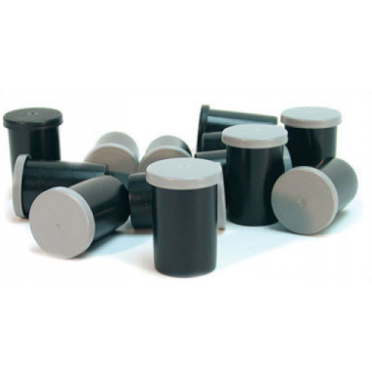 Ha filmboksen halvfull med kaldt vannHa i 1 ts bakepulverRistHva skjer?Forsøk 2:Skru fontenen fast i flasken og sett den ned på plankenHa i Mentons i fontenen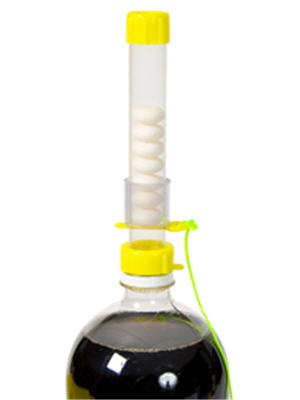 Gå litt bort fra flasken og trekk i snorenHva skjer?Utstyr dere trenger;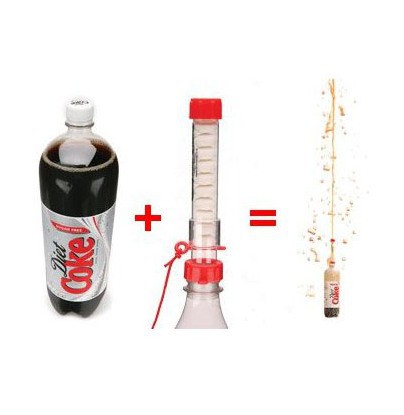 Forsøk 1:FilmboksbakepulverteskjevannPlankevernebrillerForsøk 2:MentosfonteneMentosLettbrusGruble;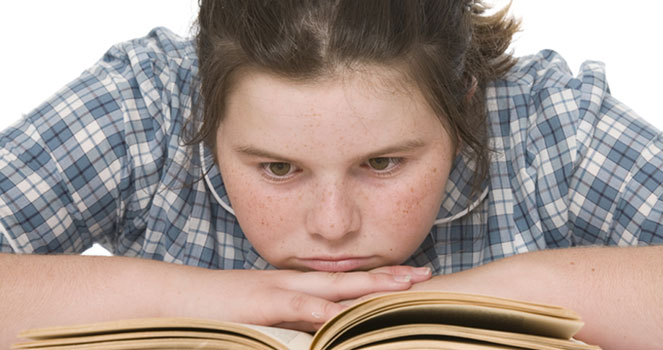 